ΑΙΤΗΣΗ ΓΙΑ ΠΡΑΚΤΙΚΗ ΑΣΚΗΣΗ ΣΤΟ ΕΠΑΓΓΕΛΜΑ	                                                (Σύμφωνα με τη Ε5/4942/12-9-89)                                                                                                        		   ΔΡΑΜΑ       /      / 20….                                                                                                                            Ο / Η ΑΙΤ……..ΕΛΛΗΝΙΚΗ ΔΗΜΟΚΡΑΤΙΑ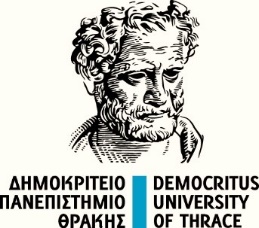 ΔΗΜΟΚΡΙΤΕΙΟ ΠΑΝΕΠΙΣΤΗΜΙΟ ΘΡΑΚΗΣΣΧΟΛΗ ΕΠΙΣΤΗΜΩΝ ΓΕΩΠΟΝΙΑΣ ΚΑΙ ΔΑΣΟΛΟΓΙΑΣΤΜΗΜΑ ΑΓΡΟΤΙΚΗΣ ΒΙΟΤΕΧΝΟΛΟΓΙΑΣ ΚΑΙ ΟΙΝΟΛΟΓΙΑΣΕΛΛΗΝΙΚΗ ΔΗΜΟΚΡΑΤΙΑΔΗΜΟΚΡΙΤΕΙΟ ΠΑΝΕΠΙΣΤΗΜΙΟ ΘΡΑΚΗΣΣΧΟΛΗ ΕΠΙΣΤΗΜΩΝ ΓΕΩΠΟΝΙΑΣ ΚΑΙ ΔΑΣΟΛΟΓΙΑΣΤΜΗΜΑ ΑΓΡΟΤΙΚΗΣ ΒΙΟΤΕΧΝΟΛΟΓΙΑΣ ΚΑΙ ΟΙΝΟΛΟΓΙΑΣΕΛΛΗΝΙΚΗ ΔΗΜΟΚΡΑΤΙΑΔΗΜΟΚΡΙΤΕΙΟ ΠΑΝΕΠΙΣΤΗΜΙΟ ΘΡΑΚΗΣΣΧΟΛΗ ΕΠΙΣΤΗΜΩΝ ΓΕΩΠΟΝΙΑΣ ΚΑΙ ΔΑΣΟΛΟΓΙΑΣΤΜΗΜΑ ΑΓΡΟΤΙΚΗΣ ΒΙΟΤΕΧΝΟΛΟΓΙΑΣ ΚΑΙ ΟΙΝΟΛΟΓΙΑΣΕΛΛΗΝΙΚΗ ΔΗΜΟΚΡΑΤΙΑΔΗΜΟΚΡΙΤΕΙΟ ΠΑΝΕΠΙΣΤΗΜΙΟ ΘΡΑΚΗΣΣΧΟΛΗ ΕΠΙΣΤΗΜΩΝ ΓΕΩΠΟΝΙΑΣ ΚΑΙ ΔΑΣΟΛΟΓΙΑΣΤΜΗΜΑ ΑΓΡΟΤΙΚΗΣ ΒΙΟΤΕΧΝΟΛΟΓΙΑΣ ΚΑΙ ΟΙΝΟΛΟΓΙΑΣΕΛΛΗΝΙΚΗ ΔΗΜΟΚΡΑΤΙΑΔΗΜΟΚΡΙΤΕΙΟ ΠΑΝΕΠΙΣΤΗΜΙΟ ΘΡΑΚΗΣΣΧΟΛΗ ΕΠΙΣΤΗΜΩΝ ΓΕΩΠΟΝΙΑΣ ΚΑΙ ΔΑΣΟΛΟΓΙΑΣΤΜΗΜΑ ΑΓΡΟΤΙΚΗΣ ΒΙΟΤΕΧΝΟΛΟΓΙΑΣ ΚΑΙ ΟΙΝΟΛΟΓΙΑΣΕΛΛΗΝΙΚΗ ΔΗΜΟΚΡΑΤΙΑΔΗΜΟΚΡΙΤΕΙΟ ΠΑΝΕΠΙΣΤΗΜΙΟ ΘΡΑΚΗΣΣΧΟΛΗ ΕΠΙΣΤΗΜΩΝ ΓΕΩΠΟΝΙΑΣ ΚΑΙ ΔΑΣΟΛΟΓΙΑΣΤΜΗΜΑ ΑΓΡΟΤΙΚΗΣ ΒΙΟΤΕΧΝΟΛΟΓΙΑΣ ΚΑΙ ΟΙΝΟΛΟΓΙΑΣΕΛΛΗΝΙΚΗ ΔΗΜΟΚΡΑΤΙΑΔΗΜΟΚΡΙΤΕΙΟ ΠΑΝΕΠΙΣΤΗΜΙΟ ΘΡΑΚΗΣΣΧΟΛΗ ΕΠΙΣΤΗΜΩΝ ΓΕΩΠΟΝΙΑΣ ΚΑΙ ΔΑΣΟΛΟΓΙΑΣΤΜΗΜΑ ΑΓΡΟΤΙΚΗΣ ΒΙΟΤΕΧΝΟΛΟΓΙΑΣ ΚΑΙ ΟΙΝΟΛΟΓΙΑΣΕΛΛΗΝΙΚΗ ΔΗΜΟΚΡΑΤΙΑΔΗΜΟΚΡΙΤΕΙΟ ΠΑΝΕΠΙΣΤΗΜΙΟ ΘΡΑΚΗΣΣΧΟΛΗ ΕΠΙΣΤΗΜΩΝ ΓΕΩΠΟΝΙΑΣ ΚΑΙ ΔΑΣΟΛΟΓΙΑΣΤΜΗΜΑ ΑΓΡΟΤΙΚΗΣ ΒΙΟΤΕΧΝΟΛΟΓΙΑΣ ΚΑΙ ΟΙΝΟΛΟΓΙΑΣΕΛΛΗΝΙΚΗ ΔΗΜΟΚΡΑΤΙΑΔΗΜΟΚΡΙΤΕΙΟ ΠΑΝΕΠΙΣΤΗΜΙΟ ΘΡΑΚΗΣΣΧΟΛΗ ΕΠΙΣΤΗΜΩΝ ΓΕΩΠΟΝΙΑΣ ΚΑΙ ΔΑΣΟΛΟΓΙΑΣΤΜΗΜΑ ΑΓΡΟΤΙΚΗΣ ΒΙΟΤΕΧΝΟΛΟΓΙΑΣ ΚΑΙ ΟΙΝΟΛΟΓΙΑΣΕΛΛΗΝΙΚΗ ΔΗΜΟΚΡΑΤΙΑΔΗΜΟΚΡΙΤΕΙΟ ΠΑΝΕΠΙΣΤΗΜΙΟ ΘΡΑΚΗΣΣΧΟΛΗ ΕΠΙΣΤΗΜΩΝ ΓΕΩΠΟΝΙΑΣ ΚΑΙ ΔΑΣΟΛΟΓΙΑΣΤΜΗΜΑ ΑΓΡΟΤΙΚΗΣ ΒΙΟΤΕΧΝΟΛΟΓΙΑΣ ΚΑΙ ΟΙΝΟΛΟΓΙΑΣΕΛΛΗΝΙΚΗ ΔΗΜΟΚΡΑΤΙΑΔΗΜΟΚΡΙΤΕΙΟ ΠΑΝΕΠΙΣΤΗΜΙΟ ΘΡΑΚΗΣΣΧΟΛΗ ΕΠΙΣΤΗΜΩΝ ΓΕΩΠΟΝΙΑΣ ΚΑΙ ΔΑΣΟΛΟΓΙΑΣΤΜΗΜΑ ΑΓΡΟΤΙΚΗΣ ΒΙΟΤΕΧΝΟΛΟΓΙΑΣ ΚΑΙ ΟΙΝΟΛΟΓΙΑΣΕΛΛΗΝΙΚΗ ΔΗΜΟΚΡΑΤΙΑΔΗΜΟΚΡΙΤΕΙΟ ΠΑΝΕΠΙΣΤΗΜΙΟ ΘΡΑΚΗΣΣΧΟΛΗ ΕΠΙΣΤΗΜΩΝ ΓΕΩΠΟΝΙΑΣ ΚΑΙ ΔΑΣΟΛΟΓΙΑΣΤΜΗΜΑ ΑΓΡΟΤΙΚΗΣ ΒΙΟΤΕΧΝΟΛΟΓΙΑΣ ΚΑΙ ΟΙΝΟΛΟΓΙΑΣΕΛΛΗΝΙΚΗ ΔΗΜΟΚΡΑΤΙΑΔΗΜΟΚΡΙΤΕΙΟ ΠΑΝΕΠΙΣΤΗΜΙΟ ΘΡΑΚΗΣΣΧΟΛΗ ΕΠΙΣΤΗΜΩΝ ΓΕΩΠΟΝΙΑΣ ΚΑΙ ΔΑΣΟΛΟΓΙΑΣΤΜΗΜΑ ΑΓΡΟΤΙΚΗΣ ΒΙΟΤΕΧΝΟΛΟΓΙΑΣ ΚΑΙ ΟΙΝΟΛΟΓΙΑΣΕΛΛΗΝΙΚΗ ΔΗΜΟΚΡΑΤΙΑΔΗΜΟΚΡΙΤΕΙΟ ΠΑΝΕΠΙΣΤΗΜΙΟ ΘΡΑΚΗΣΣΧΟΛΗ ΕΠΙΣΤΗΜΩΝ ΓΕΩΠΟΝΙΑΣ ΚΑΙ ΔΑΣΟΛΟΓΙΑΣΤΜΗΜΑ ΑΓΡΟΤΙΚΗΣ ΒΙΟΤΕΧΝΟΛΟΓΙΑΣ ΚΑΙ ΟΙΝΟΛΟΓΙΑΣΕΛΛΗΝΙΚΗ ΔΗΜΟΚΡΑΤΙΑΔΗΜΟΚΡΙΤΕΙΟ ΠΑΝΕΠΙΣΤΗΜΙΟ ΘΡΑΚΗΣΣΧΟΛΗ ΕΠΙΣΤΗΜΩΝ ΓΕΩΠΟΝΙΑΣ ΚΑΙ ΔΑΣΟΛΟΓΙΑΣΤΜΗΜΑ ΑΓΡΟΤΙΚΗΣ ΒΙΟΤΕΧΝΟΛΟΓΙΑΣ ΚΑΙ ΟΙΝΟΛΟΓΙΑΣΕΛΛΗΝΙΚΗ ΔΗΜΟΚΡΑΤΙΑΔΗΜΟΚΡΙΤΕΙΟ ΠΑΝΕΠΙΣΤΗΜΙΟ ΘΡΑΚΗΣΣΧΟΛΗ ΕΠΙΣΤΗΜΩΝ ΓΕΩΠΟΝΙΑΣ ΚΑΙ ΔΑΣΟΛΟΓΙΑΣΤΜΗΜΑ ΑΓΡΟΤΙΚΗΣ ΒΙΟΤΕΧΝΟΛΟΓΙΑΣ ΚΑΙ ΟΙΝΟΛΟΓΙΑΣΕΛΛΗΝΙΚΗ ΔΗΜΟΚΡΑΤΙΑΔΗΜΟΚΡΙΤΕΙΟ ΠΑΝΕΠΙΣΤΗΜΙΟ ΘΡΑΚΗΣΣΧΟΛΗ ΕΠΙΣΤΗΜΩΝ ΓΕΩΠΟΝΙΑΣ ΚΑΙ ΔΑΣΟΛΟΓΙΑΣΤΜΗΜΑ ΑΓΡΟΤΙΚΗΣ ΒΙΟΤΕΧΝΟΛΟΓΙΑΣ ΚΑΙ ΟΙΝΟΛΟΓΙΑΣΕΛΛΗΝΙΚΗ ΔΗΜΟΚΡΑΤΙΑΔΗΜΟΚΡΙΤΕΙΟ ΠΑΝΕΠΙΣΤΗΜΙΟ ΘΡΑΚΗΣΣΧΟΛΗ ΕΠΙΣΤΗΜΩΝ ΓΕΩΠΟΝΙΑΣ ΚΑΙ ΔΑΣΟΛΟΓΙΑΣΤΜΗΜΑ ΑΓΡΟΤΙΚΗΣ ΒΙΟΤΕΧΝΟΛΟΓΙΑΣ ΚΑΙ ΟΙΝΟΛΟΓΙΑΣΕΛΛΗΝΙΚΗ ΔΗΜΟΚΡΑΤΙΑΔΗΜΟΚΡΙΤΕΙΟ ΠΑΝΕΠΙΣΤΗΜΙΟ ΘΡΑΚΗΣΣΧΟΛΗ ΕΠΙΣΤΗΜΩΝ ΓΕΩΠΟΝΙΑΣ ΚΑΙ ΔΑΣΟΛΟΓΙΑΣΤΜΗΜΑ ΑΓΡΟΤΙΚΗΣ ΒΙΟΤΕΧΝΟΛΟΓΙΑΣ ΚΑΙ ΟΙΝΟΛΟΓΙΑΣΕΛΛΗΝΙΚΗ ΔΗΜΟΚΡΑΤΙΑΔΗΜΟΚΡΙΤΕΙΟ ΠΑΝΕΠΙΣΤΗΜΙΟ ΘΡΑΚΗΣΣΧΟΛΗ ΕΠΙΣΤΗΜΩΝ ΓΕΩΠΟΝΙΑΣ ΚΑΙ ΔΑΣΟΛΟΓΙΑΣΤΜΗΜΑ ΑΓΡΟΤΙΚΗΣ ΒΙΟΤΕΧΝΟΛΟΓΙΑΣ ΚΑΙ ΟΙΝΟΛΟΓΙΑΣΕΛΛΗΝΙΚΗ ΔΗΜΟΚΡΑΤΙΑΔΗΜΟΚΡΙΤΕΙΟ ΠΑΝΕΠΙΣΤΗΜΙΟ ΘΡΑΚΗΣΣΧΟΛΗ ΕΠΙΣΤΗΜΩΝ ΓΕΩΠΟΝΙΑΣ ΚΑΙ ΔΑΣΟΛΟΓΙΑΣΤΜΗΜΑ ΑΓΡΟΤΙΚΗΣ ΒΙΟΤΕΧΝΟΛΟΓΙΑΣ ΚΑΙ ΟΙΝΟΛΟΓΙΑΣΕΛΛΗΝΙΚΗ ΔΗΜΟΚΡΑΤΙΑΔΗΜΟΚΡΙΤΕΙΟ ΠΑΝΕΠΙΣΤΗΜΙΟ ΘΡΑΚΗΣΣΧΟΛΗ ΕΠΙΣΤΗΜΩΝ ΓΕΩΠΟΝΙΑΣ ΚΑΙ ΔΑΣΟΛΟΓΙΑΣΤΜΗΜΑ ΑΓΡΟΤΙΚΗΣ ΒΙΟΤΕΧΝΟΛΟΓΙΑΣ ΚΑΙ ΟΙΝΟΛΟΓΙΑΣΕΛΛΗΝΙΚΗ ΔΗΜΟΚΡΑΤΙΑΔΗΜΟΚΡΙΤΕΙΟ ΠΑΝΕΠΙΣΤΗΜΙΟ ΘΡΑΚΗΣΣΧΟΛΗ ΕΠΙΣΤΗΜΩΝ ΓΕΩΠΟΝΙΑΣ ΚΑΙ ΔΑΣΟΛΟΓΙΑΣΤΜΗΜΑ ΑΓΡΟΤΙΚΗΣ ΒΙΟΤΕΧΝΟΛΟΓΙΑΣ ΚΑΙ ΟΙΝΟΛΟΓΙΑΣΕΛΛΗΝΙΚΗ ΔΗΜΟΚΡΑΤΙΑΔΗΜΟΚΡΙΤΕΙΟ ΠΑΝΕΠΙΣΤΗΜΙΟ ΘΡΑΚΗΣΣΧΟΛΗ ΕΠΙΣΤΗΜΩΝ ΓΕΩΠΟΝΙΑΣ ΚΑΙ ΔΑΣΟΛΟΓΙΑΣΤΜΗΜΑ ΑΓΡΟΤΙΚΗΣ ΒΙΟΤΕΧΝΟΛΟΓΙΑΣ ΚΑΙ ΟΙΝΟΛΟΓΙΑΣΕΛΛΗΝΙΚΗ ΔΗΜΟΚΡΑΤΙΑΔΗΜΟΚΡΙΤΕΙΟ ΠΑΝΕΠΙΣΤΗΜΙΟ ΘΡΑΚΗΣΣΧΟΛΗ ΕΠΙΣΤΗΜΩΝ ΓΕΩΠΟΝΙΑΣ ΚΑΙ ΔΑΣΟΛΟΓΙΑΣΤΜΗΜΑ ΑΓΡΟΤΙΚΗΣ ΒΙΟΤΕΧΝΟΛΟΓΙΑΣ ΚΑΙ ΟΙΝΟΛΟΓΙΑΣΕΛΛΗΝΙΚΗ ΔΗΜΟΚΡΑΤΙΑΔΗΜΟΚΡΙΤΕΙΟ ΠΑΝΕΠΙΣΤΗΜΙΟ ΘΡΑΚΗΣΣΧΟΛΗ ΕΠΙΣΤΗΜΩΝ ΓΕΩΠΟΝΙΑΣ ΚΑΙ ΔΑΣΟΛΟΓΙΑΣΤΜΗΜΑ ΑΓΡΟΤΙΚΗΣ ΒΙΟΤΕΧΝΟΛΟΓΙΑΣ ΚΑΙ ΟΙΝΟΛΟΓΙΑΣΕΛΛΗΝΙΚΗ ΔΗΜΟΚΡΑΤΙΑΔΗΜΟΚΡΙΤΕΙΟ ΠΑΝΕΠΙΣΤΗΜΙΟ ΘΡΑΚΗΣΣΧΟΛΗ ΕΠΙΣΤΗΜΩΝ ΓΕΩΠΟΝΙΑΣ ΚΑΙ ΔΑΣΟΛΟΓΙΑΣΤΜΗΜΑ ΑΓΡΟΤΙΚΗΣ ΒΙΟΤΕΧΝΟΛΟΓΙΑΣ ΚΑΙ ΟΙΝΟΛΟΓΙΑΣΕΛΛΗΝΙΚΗ ΔΗΜΟΚΡΑΤΙΑΔΗΜΟΚΡΙΤΕΙΟ ΠΑΝΕΠΙΣΤΗΜΙΟ ΘΡΑΚΗΣΣΧΟΛΗ ΕΠΙΣΤΗΜΩΝ ΓΕΩΠΟΝΙΑΣ ΚΑΙ ΔΑΣΟΛΟΓΙΑΣΤΜΗΜΑ ΑΓΡΟΤΙΚΗΣ ΒΙΟΤΕΧΝΟΛΟΓΙΑΣ ΚΑΙ ΟΙΝΟΛΟΓΙΑΣΑ. ΣΤΟΙΧΕΙΑ ΣΠΟΥΔΑΣΤΗΑ.Ε.Μ.: __________________ΕΠΩΝΥΜΟ: _____________________________________________  ΟΝΟΜΑ: _______________________________________ΠΑΤΡΩΝΥΜΟ: ___________________________________________ ΕΞΑΜΗΝΟ: _____________________________________Δ/ΝΣΗ ΜΟΝΙΜΗΣ ΚΑΤΟΙΚΙΑΣ:  ΟΔΟΣ: ________________________________________________ΑΡΙΘ. ___________________Τ.Κ: __________________ ΠΟΛΗ: _________________________________ e-mail: ___________________________________ΤΗΛΕΦΩΝΟ  ΣΤΑΘΕΡΟ: __________________________________ΤΗΛΕΦΩΝΟ  ΚΙΝΗΤΟ: _______________________________Β. ΟΦΕΙΛΟΜΕΝΑ ΜΑΘΗΜΑΤΑ 	1 _________________________________    	 4 _________________________________	2 _________________________________    	5 _________________________________	3 ______________________________  	6 ______________________________Γ. ΣΤΟΙΧΕΙΑ ΦΟΡΕΑ ΑΠΑΣΧΟΛΗΣΗΣ (Φ.Α.) ΕΠΩΝΥΜΙΑ ΦΟΡΕΑ ΑΠΑΣΧΟΛΗΣΗΣ: ________________________________________________________________________________________________________________________________________________________________________________ΑΝΤΙΚΕΙΜΕΝΟ Φ.Α.: _____________________________________________________________________________________________________________________________________________________________________________________________ΔΙΕΥΘΥΝΣΗ Φ.Α.: ___________________________________________ Τ.Κ: ___________  ΠΟΛΗ: _______________________ΤΗΛΕΦΩΝΟ Φ.Α.: ___________________________________________FAX Φ.Α.: ____________________________________Διεύθυνση στο Internet: _____________________________________ e-mail: _______________________________________ΟΝΟΜΑΤΕΠΩΝΥΜΟ ΕΠΟΠΤΗ ΑΠΟ ΤΟ ΦΟΡΕΑ ΑΠΑΣΧΟΛΗΣΗΣ: ___________________________________________________ΕΙΔΙΚΟΤΗΤΑ / ΘΕΣΗ ΕΠΟΠΤΗ (ΤΕ/ΠΕ): _______________________________________________________________________